Fyzika 6. ročníkUČEBNICE STR. 140. Přečíst základní pravidla při zacházení s elektrickými spotřebiči.OPSAT DOSEŠITU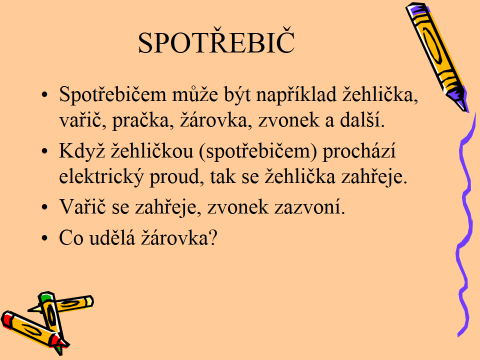 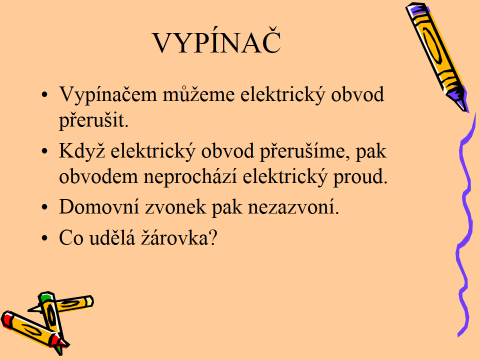 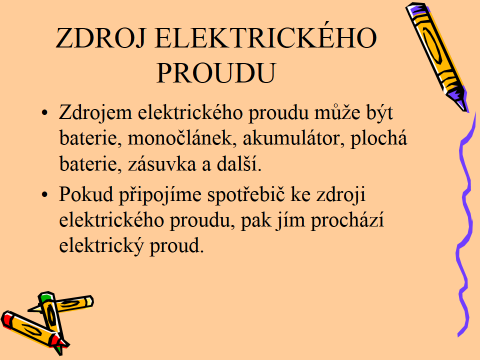 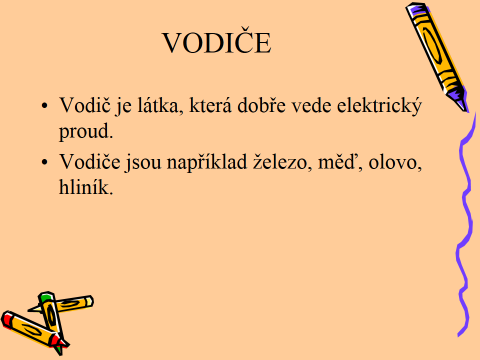 Z jakých obecných částí je obvykle sestaven elektrický obvod?Do tabulky nakresli schematické značky uvedených elektrických součástek:ZNAČKY NAJDEŠ V TABULKAÁCH – HNĚDÁ KNÍŽKAvodičkřížení vodičůuzeltlačítkomonočlánek 1,5 Vplochá bateriežárovkaspínačampérmetrvoltmetrzdroj el. napětítlačítko